Resource 4.0Project. Due Thursday The Community in The Giver has been genetically altered for Sameness. Your assignment is to begin researching genetic engineering and, with a partner, prepare a presentation that presents the pros and cons. You may use develop a PowerPoint presentation on the computer. Your report should do the following:Define genetic engineeringDiscuss its uses – both current and proposedDiscuss the pro’s and con’s of genetic engineeringRefer to the rubric to learn how you will be assessed on this project.Suggested websites:http://library.thinkquest.org/J003090/index2.htmhttp://en.wikipedia.org/wiki/Genetic_engineeringhttp://www.actionbioscience.org/biotech/mcgee.htmlGenetic engineering in fiction										ArticlesFrom Wikipedia, the free encyclopedia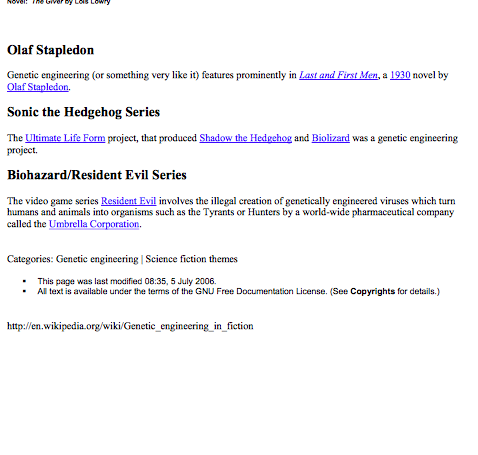 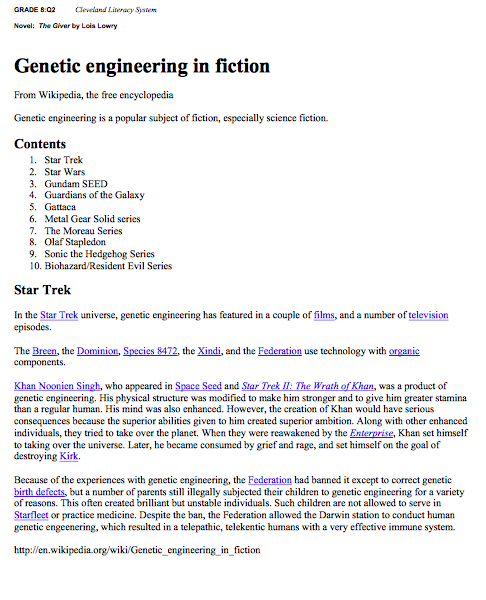 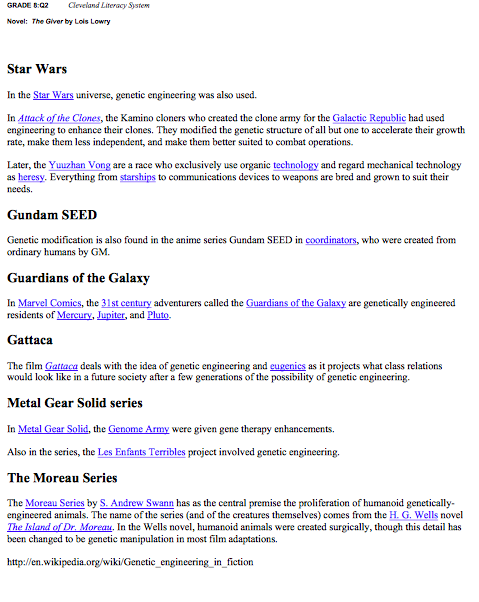 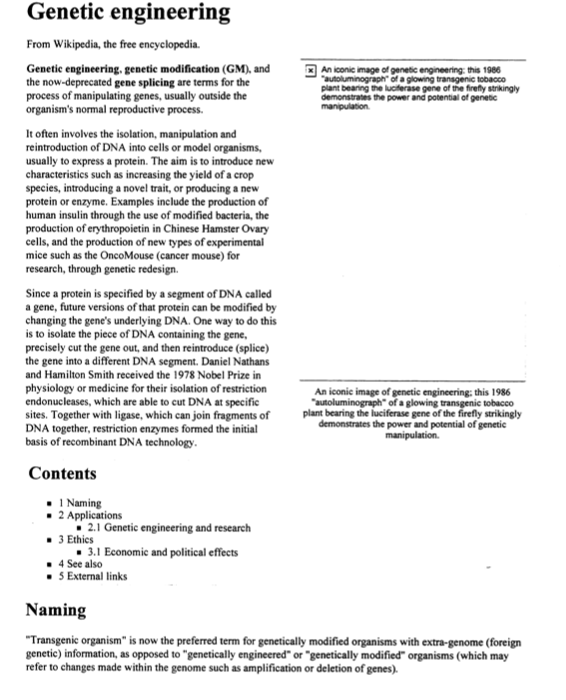 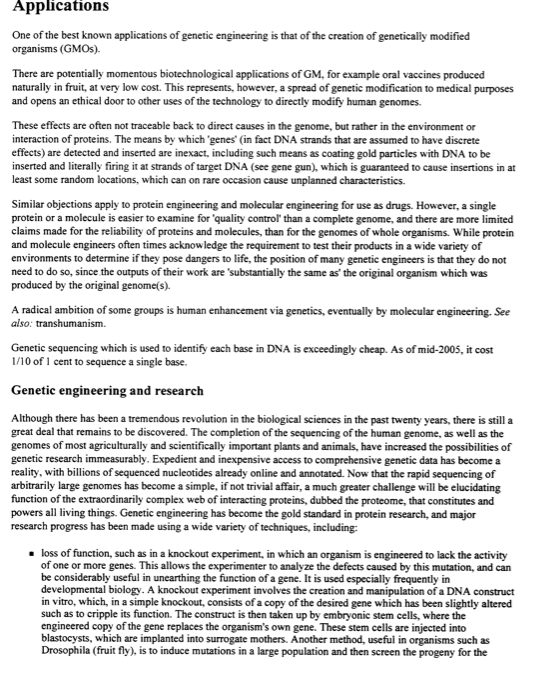 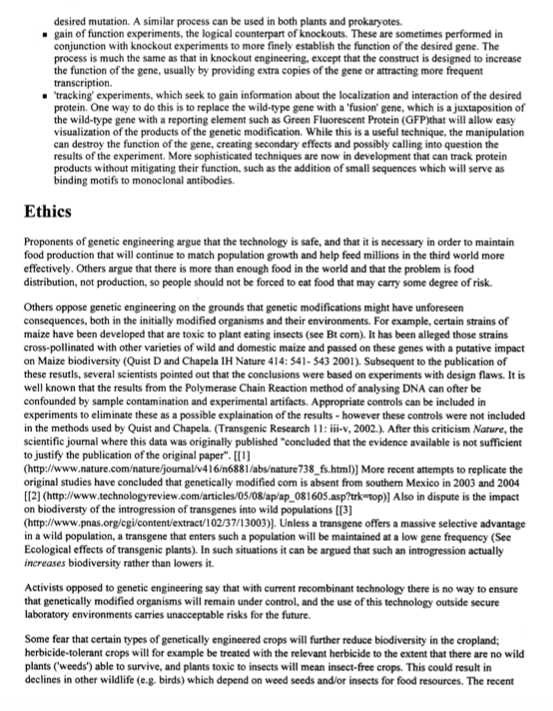 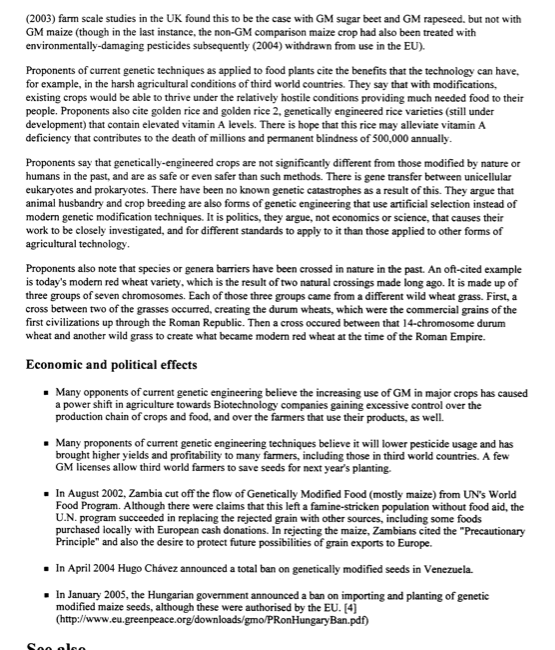 InformationInformationAll information presented in the debate was clear, accurate and thorough. Most information presented in the debate was clear, accurate and thorough. Most information presented in the debate was clear and accurate, but was not usually thorough. Information had several inaccuracies OR was usually not clearUse of Facts/StatisticsEvery major point was well supported with several relevant facts, statistics and/or examples. Every major point was adequately supported with relevant facts, statistics and/or examples. Every major point was supported with facts, statistics and/or examples, but the relevance of some was questionable. Every point was not supported.Presentation Styleconsistently used gestures, eye contact, tone of voice and a level of enthusiasm in a way that kept the attention of the audience. usually used gestures, eye contact, tone of voice and a level of enthusiasm in a way that kept the attention of the audience. sometimes used gestures, eye contact, tone of voice and a level of enthusiasm in a way that kept the attention of the audience. did not keep the attention of the audience.Organization All arguments were clearly tied to an idea (premise) and organized in a tight, logical fashion. Most arguments were clearly tied to an idea (premise) and organized in a tight, logical fashion. All arguments were clearly tied to an idea (premise) but the organization was sometimes not clear or logical. Arguments were not clearly tied to an idea (premise).Understanding of Topic understood the topic in-depth and presented their information forcefully and convincingly. Clearly understood the topic in-depth and presented their information with ease. understanding of the topic.seemed to understand the main points of the topic and presented those with ease. did not show an adequate